MESTSKÝ ÚRAD, Odbor sociálnych vecí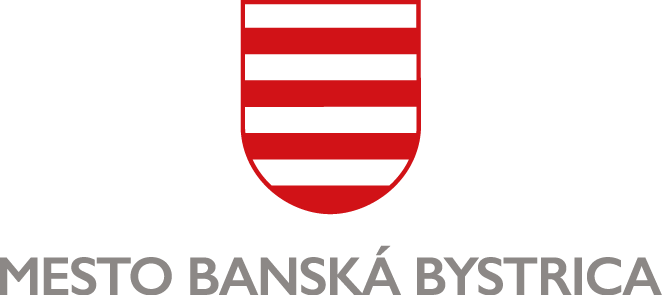 Oddelenie sociálnej a krízovej intervenciePOTVRDENIE O PRÍJMEMeno a priezvisko: ...................................................................................................................................Dátum narodenia: ....................................................................................................................................Trvalý pobyt: ........................................................................................................ 	PSČ: ......................Zamestnávateľ (názov a sídlo): .............................................................................................................................................................................................................................	IČO: .........................................potvrdzuje, že menovaný/á je u neho zamestnaný/á od …..............................    do …..............................Príjmy podľa zákona č. 595/2003 Z. z. o dani z príjmov v znp. potvrdené zamestnávateľom:Potvrdzujem, že menovaný/á		je*		nie je*	v skúšobnej alebo vo výpovednej lehote.(*hodiace sa označte „X“)Dňa ….............................	….................................….......................................	pečiatka zamestnávateľa	a podpis zodpovedného pracovníkaV prípade, že žiadateľ /spolužiadateľ je SZČO, alebo si za predchádzajúci kalendárny rok sám podával daňové priznanie, predloží k žiadosti o prenájom nájomného bytu fotokópiu daňového priznania A alebo B a fotokópiu Potvrdenia o podaní daňového priznania.ČESTNÉ VYHLÁSENIEDolupodpísaný/á ........................................................................................	nar.: ................................trvalým pobytom: ......................................................................................	číslo OP: ..........................vyhlasujem na svoju česť, že k mojej žiadosti o riešenie bytovej situácie som predložil/a všetky príjmy v zmysle § 4 zákona č. 601/2003 Z. z. o životnom minime a o zmene a doplnení niektorých zákonov. Som si vedomý/á následkov, ktoré by ma postihli v prípade zistenia nepravdivosti údajov v tomto vyhlásení.Dňa ….............................	….................................….......................................	podpis žiadateľaPríjmové podmienky nájomcu a spoločne posudzovaných osôb v zmysle zákona č. 443/2010 a VZN Mesta Banská Bystrica č. 5/2019                                               pri opakovanom uzatváraní nájomného vzťahu Z – Zaopatrené plnoleté dieťa	N – Nezaopatrené dieťaŽivotné minimum platné k 31. 12. 2019 v zmysle Opatrenia MPSVaR SR č. 183/2019Životné minimum na jednu plnoletú osobu	210,20 €Životné minimum na ďalšiu plnoletú osobu	146,64 €Životné minimum na zaopatrené plnoleté dieťa	146,64 €Životné minimum na nezaopatrené a zaopatrené neplnoleté dieťa	95,96 €* Minimálna hranica príjmu na úrovni životného minima zvýšená o sumu	150,00 €PoložkaSuma v  EUR Základ dane za predchádzajúci kalendárny rok 2019(Riadok č. 3 z Ročného zúčtovania preddavkov na daň z príjmov  fyzickej osoby zo závislej činnosti)Daň podľa §15 zákona (znížená o daňový bonus) za rok 2019Priemerný čistý mesačný príjem za predchádzajúcich 6 mesiacov
od podania žiadosti, t.j. obdobie od …................... do.............................Počet členov domácnostiMinimálna*  hranica príjmu v €Maximálna hranica príjmu v €Maximálna hranica príjmu v €Priemer. čistý mesačný  príjem nájomcu za rok 2019Priemer. čistý mesačný príjem nájomcu za posledných 6 mesiacovPočet členov domácnostiMinimálna*  hranica príjmu v €triapolnásobok životného minimaštyriapolnásobok životného minimaPriemer. čistý mesačný  príjem nájomcu za rok 2019Priemer. čistý mesačný príjem nájomcu za posledných 6 mesiacovPočet členov domácnostiMinimálna*  hranica príjmu v €triapolnásobok životného minimaštyriapolnásobok životného minimaPriemer. čistý mesačný  príjem nájomcu za rok 2019Priemer. čistý mesačný príjem nájomcu za posledných 6 mesiacov1.jeden dospelý bez dieťaťa360,20735,70945,902.jeden dospelý s jedným dieťaťom (N)456,161071,561377,723.jeden dospelý s jedným dieťaťom (Z)506,841248,941605,784.jeden dospelý s dvomi deťmi (2 N)552,121407,421809,545.jeden dospelý s dvomi deťmi (1 N, 1 Z)602,801584,802037,606.jeden dospelý s dvomi deťmi (2 Z)653,481762,182265,667.jeden dospelý s tromi deťmi (3 N)648,081743,282241,368.jeden dospelý s tromi deťmi (2 N, 1 Z)698,761920,662469,429.jeden dospelý s tromi deťmi (1 N, 2 Z)749,442098,042697,4810.jeden dospelý s tromi deťmi (3 Z)800,122275,422925,5411.jeden dospelý so štyrmi deťmi (4 N)744,042079,142673,1812.jeden dospelý so štyrmi deťmi (3 N, 1 Z)794,722256,522901,2413.jeden dospelý so štyrmi deťmi (2 N, 2 Z)845,402433,903129,3014.jeden dospelý so štyrmi deťmi (1 N, 3 Z)896,082611,283357,3615.jeden dospelý so štyrmi deťmi (4 Z)946,762788,663585,4216.dvaja dospelí bez detí506,841248,941605,7817.dvaja dospelí s jedným dieťaťom (N)602,801584,802037,6018.dvaja dospelí s jedným dieťaťom (Z)653,481762,182265,6619.dvaja dospelí s dvomi deťmi (2 N)698,761920,662469,4220.dvaja dospelí s dvomi deťmi (1 N, 1 Z)749,442098,042697,4821.dvaja dospelí s dvomi deťmi (2 Z)800,122275,422925,5422.dvaja dospelí s tromi deťmi (3 N)794,722256,522901,2423.dvaja dospelí s tromi deťmi (2 N, 1 Z)845,402433,903129,3024.dvaja dospelí s tromi deťmi (1 N, 2 Z)896,082611,283357,3625.dvaja dospelí s tromi deťmi (3 Z)946,762788,663585,4226.dvaja dospelí so štyrmi deťmi (4 N)890,682592,383333,0627.dvaja dospelí so štyrmi deťmi (3 N, 1 Z)941,362769,763561,1228.dvaja dospelí so štyrmi deťmi (2 N, 2 Z)992,042947,143789,1829.dvaja dospelí so štyrmi deťmi (1 N, 3 Z)1042,723124,524017,2430.dvaja dospelí so štyrmi deťmi (4 Z)1093,403301,904245,30